§11115.  Committee recommendationIf the committee determines that any of the criteria for review have not been met, it may discuss their findings with the agency. No agency may, on the basis of these discussions or any subsequent report of the committee, terminate a rule that is required by law. If the committee determines that the rule in question is inappropriate or unnecessary, it shall notify the applicant of its decision and may direct the Office of Policy and Legal Analysis to draft legislation to amend the law to provide that the authority of the agency to adopt the rule is clarified, modified or limited. Only by a majority vote of the committee shall legislation be introduced to amend or enact legislation pursuant to this section. No legislation may be introduced to implement a decision of a minority of the committee.  [PL 1985, c. 737, Pt. B, §17 (AMD).]After approval of the draft legislation, it shall be submitted according to the legislative rules for final preparation and introduction to the Legislature, if the Legislature is in session, or if not, to the next regular session of the Legislature.  [PL 1981, c. 524, §15 (NEW).]If the committee determines that no legislative action is required it shall prepare a brief report of its findings and transmit it to the applicant, agency and Legislative Council.  [PL 1981, c. 524, §15 (NEW).]SECTION HISTORYPL 1981, c. 524, §15 (NEW). PL 1985, c. 737, §B17 (AMD). The State of Maine claims a copyright in its codified statutes. If you intend to republish this material, we require that you include the following disclaimer in your publication:All copyrights and other rights to statutory text are reserved by the State of Maine. The text included in this publication reflects changes made through the First Regular Session and the First Special Session of the131st Maine Legislature and is current through November 1, 2023
                    . The text is subject to change without notice. It is a version that has not been officially certified by the Secretary of State. Refer to the Maine Revised Statutes Annotated and supplements for certified text.
                The Office of the Revisor of Statutes also requests that you send us one copy of any statutory publication you may produce. Our goal is not to restrict publishing activity, but to keep track of who is publishing what, to identify any needless duplication and to preserve the State's copyright rights.PLEASE NOTE: The Revisor's Office cannot perform research for or provide legal advice or interpretation of Maine law to the public. If you need legal assistance, please contact a qualified attorney.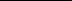 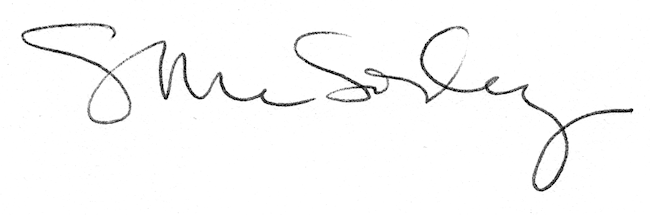 